2019-20 CALHUN VARSITY BYS SCCER SCHEDULE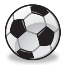 DATE	  	DAY	  		OPPONENT	    		SITE	   	TIME12/18/19	   	WEDNESDAY		ALUMNI	      			HOME	     	7:00 PM1/3-4/20 (*3)   	FRI-SAT		BEEVILLE ISD TOURNAMENT      	AWAY	     	TBDFRIDAY 11 AM VS LONDON / IF WIN, FRI 7 PM VS GREGORY PORTLAND OR ROCKPORT  / IF WIN, SAT 7 PM VS BEEVILLE, SANTA GERTRUDIS, INGLESIDE OR PALACIOS1/8/20		   	WEDNESDAY		SANTA GERTRUDIS HS		HOME	     	6:00 PM1/14/20	   	TUESDAY		*VICTORIA EAST HS	      		AWAY	     	8:00 PM1/17/20		FRIDAY			*CARROLL HS		      		HOME	     	8:00 PM1/21/20   		TUESDAY   		*KING HS     	      			AWAY	     	8:00 PM1/24/20		FRIDAY			*VICTORIA WEST HS	      		AWAY	     	8:00 PM1/28/20	   	TUESDAY  		ROCKPORT HS	      			AWAY	     	7:00 PM1/31/20		FRIDAY			*RAY HS		      		HOME	     	8:00 PM2/4/20		   	TUESDAY   		*MILLER HS     	      	      		HOME 	     	8:00 PM2/7/20	   		FRIDAY			*VETERANS HS		      	AWAY	     	8:00 PM2/11/20	   	TUESDAY   		*MOODY HS     	      		HOME	    	8:00 PM2/14/20   		FRIDAY			*VICTORIA EAST HS    	   		HOME	     	6:00 PM2/18/20   		TUESDAY   		*CARROLL HS	      	      		AWAY	     	6:00 PM2/21/20		FRIDAY			*KING HS		      		HOME	     	6:00 PM2/25/20		TUESDAY		*VICTORIA WEST HS  	      		HOME	     	6:00 PM3/3/20		   	TUESDAY		*RAY HS		      		AWAY	     	6:00 PM3/6/20	   		FRIDAY   		*MILLER HS     	      			AWAY	     	6:00 PM3/9/20			MONDAY		*VETERANS HS	      		HOME	     	6:00 PM3/16/20	   	MONDAY		*MOODY HS		      		AWAY	     	6:00 PMSUPERINTENDENT:               Mr. Larry NicholsATHLETIC DIRECTOR:           Coach Richard WhitakerPRINCIPAL:                             Mrs. Nicole AmasonTRAINER:                                Mr. Frank ParkerHEAD COACH:                       Coach Esequiel QuiralteASSISTANT COACH:	 Coach Voss / Coach Faragoza(*3) = 3 GAMES *DENOTES DISTRICT GAMECalhoun High School, 201 Sandcrab Blvd, Port Lavaca, TX 77979 / Phone: 361-552-3775 / Fax: 361-551-2620